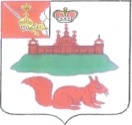 МУНИЦИПАЛЬНОЕ СОБРАНИЕ КИЧМЕНГСКО-ГОРОДЕЦКОГО МУНИЦИПАЛЬНОГО РАЙОНА ВОЛОГОДСКОЙ ОБЛАСТИРЕШЕНИЕс. Кичменгский ГородокО поступлении платежей в бюджетрайона за 4 месяца 2014 года  Муниципальное Собрание РЕШИЛО:1. Информацию начальника управления финансов о поступлении платежей в районный бюджет и бюджеты сельских поселений за 4 месяца 2014 года принять к сведению.2. Настоящее решение подлежит размещению на официальном сайте района в информационно-телекоммуницикационной сети «Интернет».Председатель Муниципального Собрания                                       Л.Н. ДьяковаПриложение к решениюМуниципального Собранияот   30.05.2014  №   62ПОСТУПЛЕНИЕ ПЛАТЕЖЕЙ В РАЙОННЫЙ БЮДЖЕТЗА 4 МЕСЯЦА 2014 ГОДАИСПОЛНЕНИЕ РАЙОННОГО БЮДЖЕТАКИЧМЕНГСКО-ГОРОДЕЦКОГО МУНИЦИПАЛЬНОГО РАЙОНАна 1 мая 2014 года.Районный бюджет по доходам на 1 мая 2014 года исполнен в сумме 139 935,2 тыс. рублей или 30 % к годовым  плановым назначениям, в том числе: 1). Налоговые и неналоговые доходы – 38 299,8 тыс. рублей или 34,2 % к годовым плановым назначениям.Удельный вес налоговых и неналоговых доходов в общей сумме доходов составил 27,4 %. Основными доходными источниками районного бюджета в отчетном периоде являются:- налог на доходы физических лиц – 27 928,6 тыс. рублей;- единый налог на вмененный доход для отдельных видов деятельности – 6 198,6 тыс. рублей;- налог, взимаемый в связи с применением патентной системы налогообложения – 95,3 тыс. руб.;- государственная пошлина – 303,5 тыс. рублей;- акцизы – 2 381 тыс. руб.;- доходы от использования имущества находящегося в муниципальной собственности –742,7 тыс. рублей;- платежи за пользование природными ресурсами – 45,8 тыс. рублей;- доходы от продажи материальных и нематериальных активов – 192,9 тыс. руб.;- штрафы, санкции, возмещение ущерба – 390,0 тыс. рублей.2). Безвозмездные поступления от других бюджетов бюджетной системы РФ – 101 635,4 тыс. рублей (28,7% к годовым плановым назначениям), в т.ч.:- дотации – 16 855,2 тыс. руб.- субвенции – 84780,2 тыс. руб.НедоимкаПо состоянию на 1 мая 2014 года недоимка по платежам в районный бюджет составила 2008,3 тыс. рублей, в т.ч. НДФЛ – 531,9 тыс. руб., ЕНВД – 1 388,2 тыс. руб., патентная система – 6,9 тыс. руб., единый сельхозналог- 56,6 тыс. руб., прочие – 24,7 тыс. руб. В сравнении с 1 января 2014 года недоимка по платежам в районный бюджет увеличилась на 240,5 тыс.руб. Увеличение недоимки произошло по следующим налогам: НДФЛ на 38,6 тыс. руб, ЕНВД на 957,1 тыс. руб, единый сельхозналог на 56 тыс.руб., патентная система – на 6,8 тыс.руб., по остальным налогам идет снижение задолженности. Основные недоимщики: ООО «Коммерция» (в стадии банкротства), индивидуальные предприниматели и  сельхозпредприятия. На 01.05.2014 г. проведено 4 заседания межведомственной рабочей группы, рассмотрено 69 налогоплательщиков, в т.ч. организаций - 3, индивидуальных предпринимателей - 25, физических лиц - 36. Снижение недоимки по районному бюджету в результате проведенных мероприятий составило 2759,19 тыс. руб.Во все уровни бюджета недоимка по Кичменгско-Городецкому району составила 21 131, 9 тыс.руб. при Плане Губернатора – 16 360,0 тыс.руб. Легализация         На 01.05.2014г. проведено 3 заседания комиссии по легализации заработной платы. Рассмотрено 7 работодателей. Экономический эффект в результате деятельности комиссии (рабочей группы) по легализации заработной платы составил 22,3 тыс. руб. В районе принято Постановление Администрации «Об утверждении Плана мероприятий по укреплению доходной базы консолидированного бюджета района на 2012 – 2016 годы» от 30.04.2014 № 208.Рекомендовано аналогичные постановления разработать и принять сельским поселениям..Исполнение по сельским поселениям:Бюджет сельских поселений на 01.05.2014 года исполнен в сумме 21 224,6 тыс. руб. или  22,9 % к годовым плановым назначениям, в том числе по собственным доходам в сумме 7 539,1 тыс. руб., или 35,5 % от суммы доходов.Основные доходные источники:- налог на доходы физических лиц -  3 102,1 тыс. руб.;- налог на имущество физических лиц -  237,5 тыс. руб.;- акцизы -  2 128,5 тыс. руб.;- доходы от использования имущества находящегося в муниципальной собственности –447,9 тыс. руб.;- земельный налог- 1 520,9 тыс. руб.;- госпошлина- 13,6 тыс. руб.;- продажа земли, имущества – 88,7 тыс. руб.Безвозмездные поступления – 13 685,6 тыс. руб. или 64,5 % от общей суммы доходов,  в т.ч.:- дотации на выравнивание – 7 638,4 тыс. руб.;- дотации на сбалансированность – 1 653,6 тыс. руб.;- субвенции – 555,3 тыс.руб.;- межбюджетные трансферты – 3 374,0 тыс. руб.;- межбюджетные трансферты (дороги) – 464,3 тыс. руб. НедоимкаПо состоянию на 1 мая 2014 года недоимка по поселениям составила 3296,3 тыс. рублей, в т.ч. НДФЛ – 59,1 тыс. руб., земельный налог – 921,3 тыс. руб., налог на имущество физ. лиц – 2 259,3 тыс. руб., единый сельхозналог – 56,6 тыс. руб.. В сравнении с 1 января 2014 года недоимка по поселениям снизилась на 262,7 тыс. руб., причиной снижения недоимки стало то, что с 1 января 2014 года нет отчислений от упрощенной системы налогообложения в бюджет сельских поселений. Основные недоимщики: физические лица.На 01.05.2014г. проведено 11 заседаний межведомственной рабочей группы, рассмотрено 53 налогоплательщика, в т.ч. физических лиц - 53. Снижение недоимки по сельским поселениям в результате проведенных мероприятий составило 250,4 тыс. руб..от30.05.2014№62Код Наименование групп, подгрупп и статей доходовУтверждено(тыс. рублей)Исполнено за 4 месяца 2014 года(тыс.рублей)12341 00 00000 00 0000 000НАЛОГОВЫЕ И НЕНАЛОГОВЫЕ ДОХОДЫ111 849,038299,82 00 00000 00 0000 000БЕЗВОЗМЕЗДНЫЕ ПОСТУПЛЕНИЯ354 347,7101635,42 02 00000 00 0000 000Безвозмездные поступления от других бюджетов бюджетной системы Российской Федерации354 347,7101 635,42 02 01000 00 0000 151Дотации  бюджетам субъектов  Российской Федерации и муниципальных образований64 829,016 855,22 02 01001 05 0000 151Дотации  бюджетам муниципальных районов на выравнивание бюджетной обеспеченности64 829,016855,22 02 02000 00 0000 151Субсидии бюджетам бюджетной системы Российской Федерации (межбюджетные субсидии)1 926,80,002 02 02999 05 0000 151Прочие субсидии бюджетам муниципальных районов1 926,80,002 02 03000 00 0000 151Субвенции бюджетам субъектов Российской Федерации и муниципальных образований287 591,984780,22 02 03024 05 0000 151Субвенции бюджетам муниципальных районов на выполнение передаваемых полномочий субъектов Российской Федерации270 244,077 504,42 02 03027 05 0000 151Субвенции бюджетам муниципальных районов на содержание ребенка в семье опекуна и приемной семье, а также вознаграждение, причитающееся приемному родителю11 602,94 583,22 02 03029 05 0000 151Субвенции бюджетам муниципальных районов на компенсацию части родительской платы за содержание ребенка в  муниципальных образовательных учреждениях, реализующих основную общеобразовательную программу дошкольного образования3 492,11 750,02 02 03033 05 0000 151Субвенции бюджетам муниципальных районов  на оздоровление детей1 636,2132,62 02 03070 05 0000 151Субвенции бюджетам муниципальных районов на обеспечение жильем отдельных категорий граждан, установленных Федеральными законами от 12 января 1995 года № 5-ФЗ «О ветеранах»  и от 24 ноября 1995 года № 181-ФЗ «О социальной защите инвалидов в Российской Федерации» 616,70,0020203001050000151Субвенции бюджетам муниципальных районов на оплату ЖКУ отдельным категориям граждан810,0ВСЕГО ДОХОДОВ466 196,7139 935,2